UNITED STATES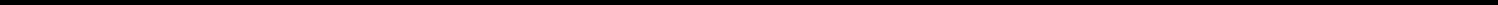 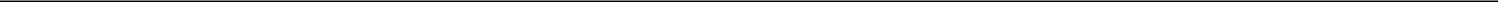 SECURITIES AND EXCHANGE COMMISSIONWashington, D.C. 20549SCHEDULE 13G(Rule 13d-102)INFORMATION TO BE INCLUDED IN STATEMENTS FILED PURSUANT TO RULES 13d-1(b), (c) AND (d) AND AMENDMENTS THERETO FILED PURSUANT TO §240.13d-2ARCHIMEDES TECH SPAC PARTNERS CO(Name of Issuer)Common Stock, par value $0.0001 per Share(Title of Class of Securities)039562 103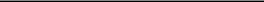 (CUSIP Number)December 31, 2021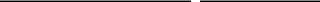 (Date of Event which Requires Filing of this Statement)Check the appropriate box to designate the rule pursuant to which this Schedule is filed:Rule 13d-1 (b)Rule 13d-1 (c)Rule 13d-1 (d)* The remainder of this cover page shall be filled out for a reporting person's initial filing on this form with respect to the subject class of securities, and for any subsequent amendment containing information which would alter the disclosures provided in a prior cover page.The information required in the remainder of this cover page shall not be deemed to be "filed" for the purpose of Section 18 of the Securities Exchange Act of 1934 ("Act") or otherwise subject to the liabilities of that section of the Act but shall be subject to all other provisions of the Act (however, see the Notes).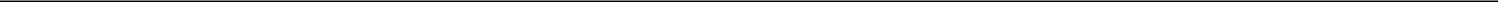 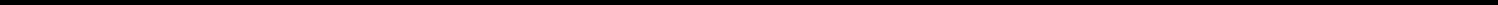 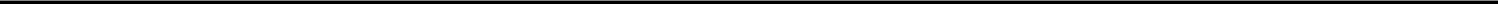 2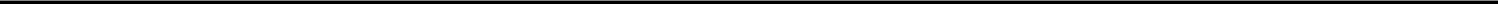 Item 1.Name of Issuer: Archimedes Tech SPAC Partners Co, a corporation organized under the laws of the State of Delaware (the “Company”)Address of Issuer's Principal Executive Offices: 2093 Philadelphia Pike #1968 Claymont, DE 19703.Item 2.Name of Person Filing: Archimedes Tech SPAC Sponsors LLC and Stephen N. Cannon. Stephen N. Cannon is the sole manager of Archimedes Tech SPAC Sponsors LLC.Address of Principal Business Office or if none, Residence:The address for this entity and individual is: c/o Archimedes Tech SPAC Partners Co.2093 Philadelphia Pike #1968 Claymont, DE 19703Citizenship:Archimedes Tech SPAC Sponsors LLC – DelawareStephen N. Cannon – United StatesTitle of Class of Securities: Common Stock, par value $0.0001 per shareCUSIP Number: 039562 103Item 3.Not ApplicableItem 4.Ownership.Amount Beneficially Owned: 3,599,500Percent of Class:Archimedes Tech SPAC Sponsors LLC beneficially own 3,599,500 shares of Common Stock and Mr. Cannon is the sole managing member of Archimedes Tech SPAC Sponsors LLC. Mr. Cannon disclaims beneficial ownership of the reported shares other than to the extent of his ultimate pecuniary interest therein. These shares account for 20.61% of the 17,461,000 shares of Common Stock outstanding as of January 10, 2022, as disclosed in the Company’s amended Form 10-Q filed with the SEC on January 10, 2022. Such amount does not include warrants that become exercisable for shares of Common Stock at the closing of the Company’s initial business combination.Number of shares as to which such person has:sole power to vote or to direct the vote:Archimedes Tech SPAC Sponsors LLC – 3,599,500 sharesStephen N. Cannon - 3,599,500 sharesshared power to vote or to direct the vote:Archimedes Tech SPAC Sponsors LLC – 0 sharesStephen N. Cannon - 0 shares3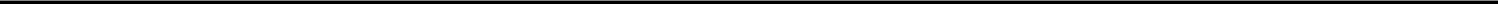 sole power to dispose or to direct the disposition of:Archimedes Tech SPAC Sponsors LLC – 3,599,500 sharesStephen N. Cannon - 3,599,500 sharesshared power to dispose or to direct the disposition of:Archimedes Tech SPAC Sponsors LLC – 0 sharesStephen N. Cannon - 0 sharesItem 5.	Ownership of Five Percent or Less of a Class:If this statement is being filed to report the fact that as of the date hereof the reporting person has ceased to be the beneficial owner of more than five percent of the class of securities, check the following [ ]. Not ApplicableItem 6.	Ownership of More than Five Percent on Behalf of Another Person: Not ApplicableItem 7.	Identification and Classification of Subsidiary Which Acquired the Securities: Not ApplicableItem 8.	Identification and Classification of Members of the Group: Not ApplicableItem 9.	Notice of Dissolution of Group: Not ApplicableItem 10.	Certifications: Not Applicable4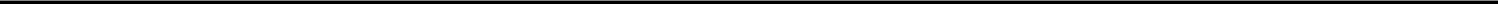 SIGNATUREAfter reasonable inquiry and to the best of my knowledge and belief, I certify that the information set forth in this statement is true, complete andcorrect.February 11, 2022ARCHIMEDES TECH SPAC SPONSORS LLCBy:	/s/ Stephen N. Cannon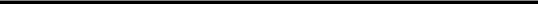 Name: Stephen N. CannonTitle:	Authorized Signatory/s/ Stephen N. Cannon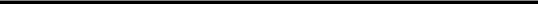 Stephen N. Cannon5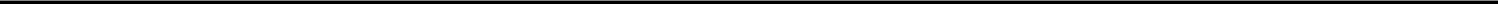 11NAME OF REPORTING PERSONNAME OF REPORTING PERSONNAME OF REPORTING PERSONNAME OF REPORTING PERSONNAME OF REPORTING PERSONNAME OF REPORTING PERSONNAME OF REPORTING PERSONNAME OF REPORTING PERSONNAME OF REPORTING PERSONNAME OF REPORTING PERSONArchimedes Tech SPAC Sponsors LLCArchimedes Tech SPAC Sponsors LLCArchimedes Tech SPAC Sponsors LLCArchimedes Tech SPAC Sponsors LLCArchimedes Tech SPAC Sponsors LLCArchimedes Tech SPAC Sponsors LLCArchimedes Tech SPAC Sponsors LLCArchimedes Tech SPAC Sponsors LLCArchimedes Tech SPAC Sponsors LLCArchimedes Tech SPAC Sponsors LLCArchimedes Tech SPAC Sponsors LLCArchimedes Tech SPAC Sponsors LLCArchimedes Tech SPAC Sponsors LLCArchimedes Tech SPAC Sponsors LLCArchimedes Tech SPAC Sponsors LLCArchimedes Tech SPAC Sponsors LLCArchimedes Tech SPAC Sponsors LLCArchimedes Tech SPAC Sponsors LLCArchimedes Tech SPAC Sponsors LLCArchimedes Tech SPAC Sponsors LLC22CHECK THE APPROPRIATE BOX IF A MEMBER OF A GROUPCHECK THE APPROPRIATE BOX IF A MEMBER OF A GROUPCHECK THE APPROPRIATE BOX IF A MEMBER OF A GROUPCHECK THE APPROPRIATE BOX IF A MEMBER OF A GROUPCHECK THE APPROPRIATE BOX IF A MEMBER OF A GROUPCHECK THE APPROPRIATE BOX IF A MEMBER OF A GROUPCHECK THE APPROPRIATE BOX IF A MEMBER OF A GROUPCHECK THE APPROPRIATE BOX IF A MEMBER OF A GROUPCHECK THE APPROPRIATE BOX IF A MEMBER OF A GROUPCHECK THE APPROPRIATE BOX IF A MEMBER OF A GROUPCHECK THE APPROPRIATE BOX IF A MEMBER OF A GROUPCHECK THE APPROPRIATE BOX IF A MEMBER OF A GROUPCHECK THE APPROPRIATE BOX IF A MEMBER OF A GROUPCHECK THE APPROPRIATE BOX IF A MEMBER OF A GROUPCHECK THE APPROPRIATE BOX IF A MEMBER OF A GROUPCHECK THE APPROPRIATE BOX IF A MEMBER OF A GROUPCHECK THE APPROPRIATE BOX IF A MEMBER OF A GROUPCHECK THE APPROPRIATE BOX IF A MEMBER OF A GROUPCHECK THE APPROPRIATE BOX IF A MEMBER OF A GROUPCHECK THE APPROPRIATE BOX IF A MEMBER OF A GROUP(a) ☐(a) ☐(a) ☐(a) ☐(a) ☐(a) ☐(a) ☐(b) ☐(b) ☐(b) ☐(b) ☐(b) ☐(b) ☐(b) ☐33SEC USE ONLYSEC USE ONLYSEC USE ONLYSEC USE ONLYSEC USE ONLYSEC USE ONLYSEC USE ONLY44CITIZENSHIP OR PLACE OF ORGANIZATIONCITIZENSHIP OR PLACE OF ORGANIZATIONCITIZENSHIP OR PLACE OF ORGANIZATIONCITIZENSHIP OR PLACE OF ORGANIZATIONCITIZENSHIP OR PLACE OF ORGANIZATIONCITIZENSHIP OR PLACE OF ORGANIZATIONCITIZENSHIP OR PLACE OF ORGANIZATIONCITIZENSHIP OR PLACE OF ORGANIZATIONCITIZENSHIP OR PLACE OF ORGANIZATIONCITIZENSHIP OR PLACE OF ORGANIZATIONCITIZENSHIP OR PLACE OF ORGANIZATIONCITIZENSHIP OR PLACE OF ORGANIZATIONCITIZENSHIP OR PLACE OF ORGANIZATIONCITIZENSHIP OR PLACE OF ORGANIZATIONCITIZENSHIP OR PLACE OF ORGANIZATIONCITIZENSHIP OR PLACE OF ORGANIZATIONCITIZENSHIP OR PLACE OF ORGANIZATIONCITIZENSHIP OR PLACE OF ORGANIZATIONCITIZENSHIP OR PLACE OF ORGANIZATIONCITIZENSHIP OR PLACE OF ORGANIZATIONDelawareDelawareDelawareDelawareDelawareDelawareDelaware5SOLE VOTING POWERSOLE VOTING POWERSOLE VOTING POWERSOLE VOTING POWERSOLE VOTING POWERSOLE VOTING POWERSOLE VOTING POWERSOLE VOTING POWERSOLE VOTING POWERSOLE VOTING POWERSOLE VOTING POWERSOLE VOTING POWERNUMBER OFNUMBER OFNUMBER OFNUMBER OFNUMBER OFNUMBER OFNUMBER OFNUMBER OFNUMBER OF3,599,5003,599,5003,599,500NUMBER OFNUMBER OFNUMBER OFNUMBER OFNUMBER OFNUMBER OFNUMBER OFNUMBER OFNUMBER OFSHARESSHARES6SHARED VOTING POWERSHARED VOTING POWERSHARED VOTING POWERSHARED VOTING POWERSHARED VOTING POWERSHARED VOTING POWERSHARED VOTING POWERSHARED VOTING POWERSHARED VOTING POWERSHARED VOTING POWERSHARED VOTING POWERSHARED VOTING POWERBENEFICIALLYBENEFICIALLYBENEFICIALLYBENEFICIALLYBENEFICIALLYBENEFICIALLYBENEFICIALLYBENEFICIALLYBENEFICIALLYBENEFICIALLYBENEFICIALLYBENEFICIALLYBENEFICIALLYBENEFICIALLY-0--0-OWNED BYOWNED BYOWNED BYOWNED BYOWNED BYOWNED BYOWNED BYOWNED BYOWNED BYOWNED BYOWNED BYOWNED BYOWNED BYOWNED BYOWNED BYOWNED BYOWNED BYOWNED BY7SOLE DISPOSITIVE POWERSOLE DISPOSITIVE POWERSOLE DISPOSITIVE POWERSOLE DISPOSITIVE POWERSOLE DISPOSITIVE POWERSOLE DISPOSITIVE POWEREACHEACH7SOLE DISPOSITIVE POWERSOLE DISPOSITIVE POWERSOLE DISPOSITIVE POWERSOLE DISPOSITIVE POWERSOLE DISPOSITIVE POWERSOLE DISPOSITIVE POWER3,599,5003,599,5003,599,5003,599,500REPORTINGREPORTINGREPORTINGREPORTINGREPORTINGREPORTINGREPORTINGREPORTINGREPORTING3,599,5003,599,5003,599,5003,599,500PERSONPERSONPERSONPERSON8SHARED DISPOSITIVE POWERSHARED DISPOSITIVE POWERSHARED DISPOSITIVE POWERSHARED DISPOSITIVE POWERSHARED DISPOSITIVE POWERSHARED DISPOSITIVE POWERSHARED DISPOSITIVE POWER8SHARED DISPOSITIVE POWERSHARED DISPOSITIVE POWERSHARED DISPOSITIVE POWERSHARED DISPOSITIVE POWERSHARED DISPOSITIVE POWERSHARED DISPOSITIVE POWERSHARED DISPOSITIVE POWER-0--0-99AGGREGATE AMOUNT BENEFICIALLY OWNED BY EACH REPORTING PERSONAGGREGATE AMOUNT BENEFICIALLY OWNED BY EACH REPORTING PERSONAGGREGATE AMOUNT BENEFICIALLY OWNED BY EACH REPORTING PERSONAGGREGATE AMOUNT BENEFICIALLY OWNED BY EACH REPORTING PERSONAGGREGATE AMOUNT BENEFICIALLY OWNED BY EACH REPORTING PERSONAGGREGATE AMOUNT BENEFICIALLY OWNED BY EACH REPORTING PERSONAGGREGATE AMOUNT BENEFICIALLY OWNED BY EACH REPORTING PERSONAGGREGATE AMOUNT BENEFICIALLY OWNED BY EACH REPORTING PERSONAGGREGATE AMOUNT BENEFICIALLY OWNED BY EACH REPORTING PERSONAGGREGATE AMOUNT BENEFICIALLY OWNED BY EACH REPORTING PERSONAGGREGATE AMOUNT BENEFICIALLY OWNED BY EACH REPORTING PERSONAGGREGATE AMOUNT BENEFICIALLY OWNED BY EACH REPORTING PERSONAGGREGATE AMOUNT BENEFICIALLY OWNED BY EACH REPORTING PERSONAGGREGATE AMOUNT BENEFICIALLY OWNED BY EACH REPORTING PERSONAGGREGATE AMOUNT BENEFICIALLY OWNED BY EACH REPORTING PERSONAGGREGATE AMOUNT BENEFICIALLY OWNED BY EACH REPORTING PERSONAGGREGATE AMOUNT BENEFICIALLY OWNED BY EACH REPORTING PERSONAGGREGATE AMOUNT BENEFICIALLY OWNED BY EACH REPORTING PERSONAGGREGATE AMOUNT BENEFICIALLY OWNED BY EACH REPORTING PERSONAGGREGATE AMOUNT BENEFICIALLY OWNED BY EACH REPORTING PERSON3,599,5003,599,5003,599,5003,599,5003,599,5001010CHECK BOX IF THE AGGREGATE AMOUNT IN ROW (9) EXCLUDES CERTAIN SHARES  (SEE INSTRUCTIONS) ☐CHECK BOX IF THE AGGREGATE AMOUNT IN ROW (9) EXCLUDES CERTAIN SHARES  (SEE INSTRUCTIONS) ☐CHECK BOX IF THE AGGREGATE AMOUNT IN ROW (9) EXCLUDES CERTAIN SHARES  (SEE INSTRUCTIONS) ☐CHECK BOX IF THE AGGREGATE AMOUNT IN ROW (9) EXCLUDES CERTAIN SHARES  (SEE INSTRUCTIONS) ☐CHECK BOX IF THE AGGREGATE AMOUNT IN ROW (9) EXCLUDES CERTAIN SHARES  (SEE INSTRUCTIONS) ☐CHECK BOX IF THE AGGREGATE AMOUNT IN ROW (9) EXCLUDES CERTAIN SHARES  (SEE INSTRUCTIONS) ☐CHECK BOX IF THE AGGREGATE AMOUNT IN ROW (9) EXCLUDES CERTAIN SHARES  (SEE INSTRUCTIONS) ☐CHECK BOX IF THE AGGREGATE AMOUNT IN ROW (9) EXCLUDES CERTAIN SHARES  (SEE INSTRUCTIONS) ☐CHECK BOX IF THE AGGREGATE AMOUNT IN ROW (9) EXCLUDES CERTAIN SHARES  (SEE INSTRUCTIONS) ☐CHECK BOX IF THE AGGREGATE AMOUNT IN ROW (9) EXCLUDES CERTAIN SHARES  (SEE INSTRUCTIONS) ☐CHECK BOX IF THE AGGREGATE AMOUNT IN ROW (9) EXCLUDES CERTAIN SHARES  (SEE INSTRUCTIONS) ☐CHECK BOX IF THE AGGREGATE AMOUNT IN ROW (9) EXCLUDES CERTAIN SHARES  (SEE INSTRUCTIONS) ☐CHECK BOX IF THE AGGREGATE AMOUNT IN ROW (9) EXCLUDES CERTAIN SHARES  (SEE INSTRUCTIONS) ☐CHECK BOX IF THE AGGREGATE AMOUNT IN ROW (9) EXCLUDES CERTAIN SHARES  (SEE INSTRUCTIONS) ☐CHECK BOX IF THE AGGREGATE AMOUNT IN ROW (9) EXCLUDES CERTAIN SHARES  (SEE INSTRUCTIONS) ☐CHECK BOX IF THE AGGREGATE AMOUNT IN ROW (9) EXCLUDES CERTAIN SHARES  (SEE INSTRUCTIONS) ☐CHECK BOX IF THE AGGREGATE AMOUNT IN ROW (9) EXCLUDES CERTAIN SHARES  (SEE INSTRUCTIONS) ☐CHECK BOX IF THE AGGREGATE AMOUNT IN ROW (9) EXCLUDES CERTAIN SHARES  (SEE INSTRUCTIONS) ☐CHECK BOX IF THE AGGREGATE AMOUNT IN ROW (9) EXCLUDES CERTAIN SHARES  (SEE INSTRUCTIONS) ☐CHECK BOX IF THE AGGREGATE AMOUNT IN ROW (9) EXCLUDES CERTAIN SHARES  (SEE INSTRUCTIONS) ☐1111PERCENT OF CLASS REPRESENTED BY AMOUNT IN ROW 9PERCENT OF CLASS REPRESENTED BY AMOUNT IN ROW 9PERCENT OF CLASS REPRESENTED BY AMOUNT IN ROW 9PERCENT OF CLASS REPRESENTED BY AMOUNT IN ROW 9PERCENT OF CLASS REPRESENTED BY AMOUNT IN ROW 9PERCENT OF CLASS REPRESENTED BY AMOUNT IN ROW 9PERCENT OF CLASS REPRESENTED BY AMOUNT IN ROW 9PERCENT OF CLASS REPRESENTED BY AMOUNT IN ROW 9PERCENT OF CLASS REPRESENTED BY AMOUNT IN ROW 9PERCENT OF CLASS REPRESENTED BY AMOUNT IN ROW 9PERCENT OF CLASS REPRESENTED BY AMOUNT IN ROW 9PERCENT OF CLASS REPRESENTED BY AMOUNT IN ROW 9PERCENT OF CLASS REPRESENTED BY AMOUNT IN ROW 9PERCENT OF CLASS REPRESENTED BY AMOUNT IN ROW 9PERCENT OF CLASS REPRESENTED BY AMOUNT IN ROW 9PERCENT OF CLASS REPRESENTED BY AMOUNT IN ROW 9PERCENT OF CLASS REPRESENTED BY AMOUNT IN ROW 9PERCENT OF CLASS REPRESENTED BY AMOUNT IN ROW 9PERCENT OF CLASS REPRESENTED BY AMOUNT IN ROW 9PERCENT OF CLASS REPRESENTED BY AMOUNT IN ROW 920.61%20.61%20.61%20.61%20.61%1212TYPE OF REPORTING PERSON*TYPE OF REPORTING PERSON*TYPE OF REPORTING PERSON*TYPE OF REPORTING PERSON*TYPE OF REPORTING PERSON*TYPE OF REPORTING PERSON*TYPE OF REPORTING PERSON*TYPE OF REPORTING PERSON*TYPE OF REPORTING PERSON*TYPE OF REPORTING PERSON*TYPE OF REPORTING PERSON*TYPE OF REPORTING PERSON*TYPE OF REPORTING PERSON*TYPE OF REPORTING PERSON*TYPE OF REPORTING PERSON*TYPE OF REPORTING PERSON*TYPE OF REPORTING PERSON*TYPE OF REPORTING PERSON*TYPE OF REPORTING PERSON*TYPE OF REPORTING PERSON*OOOOOOOOOOOOOO1111111111NAME OF REPORTING PERSONNAME OF REPORTING PERSONNAME OF REPORTING PERSONNAME OF REPORTING PERSONNAME OF REPORTING PERSONNAME OF REPORTING PERSONNAME OF REPORTING PERSONNAME OF REPORTING PERSONNAME OF REPORTING PERSONNAME OF REPORTING PERSONNAME OF REPORTING PERSONNAME OF REPORTING PERSONNAME OF REPORTING PERSONNAME OF REPORTING PERSONNAME OF REPORTING PERSONNAME OF REPORTING PERSONNAME OF REPORTING PERSONNAME OF REPORTING PERSONNAME OF REPORTING PERSONStephen N. CannonStephen N. CannonStephen N. CannonStephen N. CannonStephen N. CannonStephen N. CannonStephen N. Cannon22CHECK THE APPROPRIATE BOX IF A MEMBER OF A GROUPCHECK THE APPROPRIATE BOX IF A MEMBER OF A GROUPCHECK THE APPROPRIATE BOX IF A MEMBER OF A GROUPCHECK THE APPROPRIATE BOX IF A MEMBER OF A GROUPCHECK THE APPROPRIATE BOX IF A MEMBER OF A GROUPCHECK THE APPROPRIATE BOX IF A MEMBER OF A GROUPCHECK THE APPROPRIATE BOX IF A MEMBER OF A GROUPCHECK THE APPROPRIATE BOX IF A MEMBER OF A GROUPCHECK THE APPROPRIATE BOX IF A MEMBER OF A GROUPCHECK THE APPROPRIATE BOX IF A MEMBER OF A GROUPCHECK THE APPROPRIATE BOX IF A MEMBER OF A GROUPCHECK THE APPROPRIATE BOX IF A MEMBER OF A GROUPCHECK THE APPROPRIATE BOX IF A MEMBER OF A GROUPCHECK THE APPROPRIATE BOX IF A MEMBER OF A GROUPCHECK THE APPROPRIATE BOX IF A MEMBER OF A GROUPCHECK THE APPROPRIATE BOX IF A MEMBER OF A GROUPCHECK THE APPROPRIATE BOX IF A MEMBER OF A GROUPCHECK THE APPROPRIATE BOX IF A MEMBER OF A GROUPCHECK THE APPROPRIATE BOX IF A MEMBER OF A GROUP(a) ☐(a) ☐(a) ☐(a) ☐(a) ☐(a) ☐(b) ☐(b) ☐(b) ☐(b) ☐(b) ☐(b) ☐33SEC USE ONLYSEC USE ONLYSEC USE ONLYSEC USE ONLYSEC USE ONLYSEC USE ONLY44CITIZENSHIP OR PLACE OF ORGANIZATIONCITIZENSHIP OR PLACE OF ORGANIZATIONCITIZENSHIP OR PLACE OF ORGANIZATIONCITIZENSHIP OR PLACE OF ORGANIZATIONCITIZENSHIP OR PLACE OF ORGANIZATIONCITIZENSHIP OR PLACE OF ORGANIZATIONCITIZENSHIP OR PLACE OF ORGANIZATIONCITIZENSHIP OR PLACE OF ORGANIZATIONCITIZENSHIP OR PLACE OF ORGANIZATIONCITIZENSHIP OR PLACE OF ORGANIZATIONCITIZENSHIP OR PLACE OF ORGANIZATIONCITIZENSHIP OR PLACE OF ORGANIZATIONCITIZENSHIP OR PLACE OF ORGANIZATIONCITIZENSHIP OR PLACE OF ORGANIZATIONCITIZENSHIP OR PLACE OF ORGANIZATIONCITIZENSHIP OR PLACE OF ORGANIZATIONCITIZENSHIP OR PLACE OF ORGANIZATIONCITIZENSHIP OR PLACE OF ORGANIZATIONCITIZENSHIP OR PLACE OF ORGANIZATIONUnited StatesUnited StatesUnited StatesUnited StatesUnited StatesUnited States5SOLE VOTING POWERSOLE VOTING POWERSOLE VOTING POWERSOLE VOTING POWERSOLE VOTING POWERSOLE VOTING POWERSOLE VOTING POWERSOLE VOTING POWERSOLE VOTING POWERSOLE VOTING POWERSOLE VOTING POWER3,599,5003,599,500NUMBER OFNUMBER OFNUMBER OFNUMBER OFNUMBER OFNUMBER OFNUMBER OFNUMBER OFNUMBER OFNUMBER OFNUMBER OFNUMBER OF6SHARED VOTING POWERSHARED VOTING POWERSHARED VOTING POWERSHARED VOTING POWERSHARED VOTING POWERSHARED VOTING POWERSHARED VOTING POWERSHARED VOTING POWERSHARED VOTING POWERSHARED VOTING POWERSHARED VOTING POWERSHARESSHARESSHARESSHARES-0--0-BENEFICIALLYBENEFICIALLYBENEFICIALLYBENEFICIALLYBENEFICIALLYBENEFICIALLYBENEFICIALLYBENEFICIALLYBENEFICIALLYOWNED BYOWNED BYOWNED BYOWNED BYOWNED BYOWNED BYOWNED BYOWNED BYOWNED BYOWNED BYOWNED BYOWNED BYOWNED BYOWNED BY7SOLE DISPOSITIVE POWERSOLE DISPOSITIVE POWERSOLE DISPOSITIVE POWERSOLE DISPOSITIVE POWERSOLE DISPOSITIVE POWEREACHEACH7SOLE DISPOSITIVE POWERSOLE DISPOSITIVE POWERSOLE DISPOSITIVE POWERSOLE DISPOSITIVE POWERSOLE DISPOSITIVE POWER3,599,5003,599,5003,599,500REPORTINGREPORTINGREPORTINGREPORTINGREPORTINGREPORTINGREPORTINGREPORTINGREPORTING3,599,5003,599,5003,599,500PERSONPERSONPERSONPERSON8SHARED DISPOSITIVE POWERSHARED DISPOSITIVE POWERSHARED DISPOSITIVE POWERSHARED DISPOSITIVE POWERSHARED DISPOSITIVE POWERSHARED DISPOSITIVE POWER8SHARED DISPOSITIVE POWERSHARED DISPOSITIVE POWERSHARED DISPOSITIVE POWERSHARED DISPOSITIVE POWERSHARED DISPOSITIVE POWERSHARED DISPOSITIVE POWER-0--0-99AGGREGATE AMOUNT BENEFICIALLY OWNED BY EACH REPORTING PERSONAGGREGATE AMOUNT BENEFICIALLY OWNED BY EACH REPORTING PERSONAGGREGATE AMOUNT BENEFICIALLY OWNED BY EACH REPORTING PERSONAGGREGATE AMOUNT BENEFICIALLY OWNED BY EACH REPORTING PERSONAGGREGATE AMOUNT BENEFICIALLY OWNED BY EACH REPORTING PERSONAGGREGATE AMOUNT BENEFICIALLY OWNED BY EACH REPORTING PERSONAGGREGATE AMOUNT BENEFICIALLY OWNED BY EACH REPORTING PERSONAGGREGATE AMOUNT BENEFICIALLY OWNED BY EACH REPORTING PERSONAGGREGATE AMOUNT BENEFICIALLY OWNED BY EACH REPORTING PERSONAGGREGATE AMOUNT BENEFICIALLY OWNED BY EACH REPORTING PERSONAGGREGATE AMOUNT BENEFICIALLY OWNED BY EACH REPORTING PERSONAGGREGATE AMOUNT BENEFICIALLY OWNED BY EACH REPORTING PERSONAGGREGATE AMOUNT BENEFICIALLY OWNED BY EACH REPORTING PERSONAGGREGATE AMOUNT BENEFICIALLY OWNED BY EACH REPORTING PERSONAGGREGATE AMOUNT BENEFICIALLY OWNED BY EACH REPORTING PERSONAGGREGATE AMOUNT BENEFICIALLY OWNED BY EACH REPORTING PERSONAGGREGATE AMOUNT BENEFICIALLY OWNED BY EACH REPORTING PERSONAGGREGATE AMOUNT BENEFICIALLY OWNED BY EACH REPORTING PERSONAGGREGATE AMOUNT BENEFICIALLY OWNED BY EACH REPORTING PERSON3,599,5003,599,5003,599,5003,599,5003,599,5001010CHECK BOX IF THE AGGREGATE AMOUNT IN ROW (9) EXCLUDES CERTAIN SHARES  (SEE INSTRUCTIONS) ☐CHECK BOX IF THE AGGREGATE AMOUNT IN ROW (9) EXCLUDES CERTAIN SHARES  (SEE INSTRUCTIONS) ☐CHECK BOX IF THE AGGREGATE AMOUNT IN ROW (9) EXCLUDES CERTAIN SHARES  (SEE INSTRUCTIONS) ☐CHECK BOX IF THE AGGREGATE AMOUNT IN ROW (9) EXCLUDES CERTAIN SHARES  (SEE INSTRUCTIONS) ☐CHECK BOX IF THE AGGREGATE AMOUNT IN ROW (9) EXCLUDES CERTAIN SHARES  (SEE INSTRUCTIONS) ☐CHECK BOX IF THE AGGREGATE AMOUNT IN ROW (9) EXCLUDES CERTAIN SHARES  (SEE INSTRUCTIONS) ☐CHECK BOX IF THE AGGREGATE AMOUNT IN ROW (9) EXCLUDES CERTAIN SHARES  (SEE INSTRUCTIONS) ☐CHECK BOX IF THE AGGREGATE AMOUNT IN ROW (9) EXCLUDES CERTAIN SHARES  (SEE INSTRUCTIONS) ☐CHECK BOX IF THE AGGREGATE AMOUNT IN ROW (9) EXCLUDES CERTAIN SHARES  (SEE INSTRUCTIONS) ☐CHECK BOX IF THE AGGREGATE AMOUNT IN ROW (9) EXCLUDES CERTAIN SHARES  (SEE INSTRUCTIONS) ☐CHECK BOX IF THE AGGREGATE AMOUNT IN ROW (9) EXCLUDES CERTAIN SHARES  (SEE INSTRUCTIONS) ☐CHECK BOX IF THE AGGREGATE AMOUNT IN ROW (9) EXCLUDES CERTAIN SHARES  (SEE INSTRUCTIONS) ☐CHECK BOX IF THE AGGREGATE AMOUNT IN ROW (9) EXCLUDES CERTAIN SHARES  (SEE INSTRUCTIONS) ☐CHECK BOX IF THE AGGREGATE AMOUNT IN ROW (9) EXCLUDES CERTAIN SHARES  (SEE INSTRUCTIONS) ☐CHECK BOX IF THE AGGREGATE AMOUNT IN ROW (9) EXCLUDES CERTAIN SHARES  (SEE INSTRUCTIONS) ☐CHECK BOX IF THE AGGREGATE AMOUNT IN ROW (9) EXCLUDES CERTAIN SHARES  (SEE INSTRUCTIONS) ☐CHECK BOX IF THE AGGREGATE AMOUNT IN ROW (9) EXCLUDES CERTAIN SHARES  (SEE INSTRUCTIONS) ☐CHECK BOX IF THE AGGREGATE AMOUNT IN ROW (9) EXCLUDES CERTAIN SHARES  (SEE INSTRUCTIONS) ☐CHECK BOX IF THE AGGREGATE AMOUNT IN ROW (9) EXCLUDES CERTAIN SHARES  (SEE INSTRUCTIONS) ☐1111PERCENT OF CLASS REPRESENTED BY AMOUNT IN ROW 9PERCENT OF CLASS REPRESENTED BY AMOUNT IN ROW 9PERCENT OF CLASS REPRESENTED BY AMOUNT IN ROW 9PERCENT OF CLASS REPRESENTED BY AMOUNT IN ROW 9PERCENT OF CLASS REPRESENTED BY AMOUNT IN ROW 9PERCENT OF CLASS REPRESENTED BY AMOUNT IN ROW 9PERCENT OF CLASS REPRESENTED BY AMOUNT IN ROW 9PERCENT OF CLASS REPRESENTED BY AMOUNT IN ROW 9PERCENT OF CLASS REPRESENTED BY AMOUNT IN ROW 9PERCENT OF CLASS REPRESENTED BY AMOUNT IN ROW 9PERCENT OF CLASS REPRESENTED BY AMOUNT IN ROW 9PERCENT OF CLASS REPRESENTED BY AMOUNT IN ROW 9PERCENT OF CLASS REPRESENTED BY AMOUNT IN ROW 9PERCENT OF CLASS REPRESENTED BY AMOUNT IN ROW 9PERCENT OF CLASS REPRESENTED BY AMOUNT IN ROW 9PERCENT OF CLASS REPRESENTED BY AMOUNT IN ROW 9PERCENT OF CLASS REPRESENTED BY AMOUNT IN ROW 9PERCENT OF CLASS REPRESENTED BY AMOUNT IN ROW 9PERCENT OF CLASS REPRESENTED BY AMOUNT IN ROW 920.61%20.61%20.61%20.61%20.61%1212TYPE OF REPORTING PERSON*TYPE OF REPORTING PERSON*TYPE OF REPORTING PERSON*TYPE OF REPORTING PERSON*TYPE OF REPORTING PERSON*TYPE OF REPORTING PERSON*TYPE OF REPORTING PERSON*TYPE OF REPORTING PERSON*TYPE OF REPORTING PERSON*TYPE OF REPORTING PERSON*TYPE OF REPORTING PERSON*TYPE OF REPORTING PERSON*TYPE OF REPORTING PERSON*TYPE OF REPORTING PERSON*TYPE OF REPORTING PERSON*TYPE OF REPORTING PERSON*TYPE OF REPORTING PERSON*TYPE OF REPORTING PERSON*TYPE OF REPORTING PERSON*ININININININ